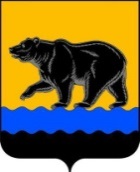 АДМИНИСТРАЦИЯ ГОРОДА НЕФТЕЮГАНСКАРАСПОРЯЖЕНИЕ05.02.2019 											   № 19-рг.НефтеюганскОб утверждении Плана мероприятий («дорожной карты») по содействиюразвитию конкуренции в городе НефтеюганскеВо исполнение подпункта «б» пункта 2 Перечня поручений Президента Российской Федерации по итогам заседания Государственного совета Российской Федерации от 15.05.2018 № Пр-817ГС, распоряжения Правительства Ханты-Мансийского автономного округа - Югры от 10.07.2015 № 387-рп «О перечне приоритетных и социально значимых рынков товаров и услуг, плане мероприятий («дорожной карте») по содействию развитию конкуренции в Ханты-Мансийском автономном округе - Югре и признании утратившими силу распоряжения Правительства Ханты-Мансийского автономного округа - Югры от 04 июля 2014 года № 382-рп «О плане мероприятий («дорожной карте») «Развитие конкуренции в Ханты-Мансийском автономном округе - Югре», распоряжения Правительства Ханты-Мансийского автономного округа - Югры от 16.11.2018 № 603-рп «О внесении изменения в приложение к распоряжению Правительства Ханты-Мансийского автономного округа - Югры от 10 июля 2015 года № 387-рп «О перечне приоритетных и социально значимых рынков товаров и услуг, плане мероприятий («дорожной карте») по содействию развитию конкуренции в Ханты-Мансийском автономном округе - Югре и признании утратившим силу распоряжения Правительства Ханты-Мансийского автономного округа - Югры от 04 июля 2014 года № 382-рп «О плане мероприятий («дорожной карте») «Развитие конкуренции в Ханты-Мансийском автономном округе - Югре» и распоряжения Правительства Ханты-Мансийского автономного округа - Югры от 21.12.2018 № 684-рп «О внесении изменения в приложение к распоряжению Правительства Ханты-Мансийского автономного округа - Югры от 10 июля 2015 года № 387-рп «О перечне приоритетных и социально значимых рынков товаров и услуг, плане мероприятий («дорожной карте») по содействию развитию конкуренции в Ханты-Мансийском автономном округе - Югре и признании утратившим силу распоряжения Правительства Ханты-Мансийского автономного округа - Югры от 04 июля 2014 года № 382-рп «О плане мероприятий («дорожной карте») «Развитие конкуренции в Ханты-Мансийском автономном округе - Югре», соглашения между Правительством Ханты-Мансийского автономного округа - Югры и органами местного самоуправления по внедрению в Ханты-Мансийском автономном округе - Югре стандарта развития конкуренции от 25.12.2015 № 41-НК-Г-141:1.Утвердить план мероприятий («дорожную карту») по содействию развитию конкуренции в городе Нефтеюганске согласно приложению к распоряжению.2.Отвественным исполнителям, определенным в приложении к распоряжению, ежеквартально до 7 числа месяца, следующего за отчетным кварталом, предоставлять в департамент экономического развития администрации города Нефтеюганска информацию об исполнении Плана мероприятий («дорожной карты») по содействию развитию конкуренции в городе Нефтеюганске.3.Контроль исполнения распоряжения оставляю за собой.Исполняющий обязанности главы города Нефтеюганска							  А.В.ПастуховПриложение к распоряжению администрации городаот 05.02.2019 № 19-рПлан мероприятий («дорожная карта») по содействию развитию конкуренции в городе НефтеюганскеРаздел 1. Целевые показатели, на достижение которых направлены мероприятия по содействию развитию конкуренции на приоритетных и социально значимых рынках товаров и услугРаздел 2. Мероприятия по содействию развитию конкуренции на приоритетных и социально значимых рынках товаров и услуг Раздел 3. Целевые показатели, на достижение, которых направлены системные мероприятия «дорожной карты»Раздел 4. Системные мероприятия, направленные на развитие конкурентной средыРаздел 5. Создание и реализация механизмов общественного контроля за деятельностью субъектов естественных монополийРаздел 6. Организационные мероприятияРаздел 7. Ключевые показатели развития конкуренции в отраслях экономики на 2019 – 2021 годыСогласованиепроекта распоряжения администрации города«Об утверждении Плана мероприятий («дорожной карты») по содействиюразвитию конкуренции в городе Нефтеюганске»1.Визы:2.Прект разработан:главным специалистом отдела экономической политики, инвестиций, проектного управления и административной реформы департамента экономического развития администрации города Нефтеюганска 
И.А.Шаповаловой. Тел.: 22 57 96.3.Примечание (замечания):4.Рассылка:ДЭРИАО ДДА.		№ п/пНаименование контрольного (целевого) показателяЕд. изм.Исходное значениеЦелевые показателиЦелевые показателиЦелевые показателиЦелевые показателиЦелевые показателиИсполнитель№ п/пНаименование контрольного (целевого) показателяЕд. изм.201520172018201920202021Исполнитель1.Рынок услуг дошкольного образованияРынок услуг дошкольного образованияРынок услуг дошкольного образованияРынок услуг дошкольного образованияРынок услуг дошкольного образованияРынок услуг дошкольного образованияРынок услуг дошкольного образованияРынок услуг дошкольного образованияРынок услуг дошкольного образования1.1.Доля частных организаций, осуществляющих образовательную деятельность по реализации образовательных программ дошкольного образования, от общего числа дошкольных образовательных организаций  в муниципальном образованиипроцент4,34,38,78,78,78,7Департамент образования и молодёжной политики администрации города Нефтеюганска2.Рынок услуг детского отдыха и оздоровленияРынок услуг детского отдыха и оздоровленияРынок услуг детского отдыха и оздоровленияРынок услуг детского отдыха и оздоровленияРынок услуг детского отдыха и оздоровленияРынок услуг детского отдыха и оздоровленияРынок услуг детского отдыха и оздоровленияРынок услуг детского отдыха и оздоровленияРынок услуг детского отдыха и оздоровления2.1.Доля детей в возрасте от 7 до 17 лет проживающих в автономном округ, воспользовавшихся путевками, региональными сертификатами на отдых детей и их оздоровление (компенсацией части стоимости путевки) по типам организаций (негосударственных, немуниципальных) отдыха детей и их оздоровления в общей численности детей, отдохнувших в организациях отдыха детей и их оздоровления (стационарный загородный лагерь (приоритет), лагерь с дневным пребыванием, палаточный лагерь, стационарно-оздоровительный лагерь труда и отдыха)процент102022222222Департамент образования и молодёжной политики администрации города Нефтеюганска3.Рынок услуг дополнительного образования детейРынок услуг дополнительного образования детейРынок услуг дополнительного образования детейРынок услуг дополнительного образования детейРынок услуг дополнительного образования детейРынок услуг дополнительного образования детейРынок услуг дополнительного образования детейРынок услуг дополнительного образования детейРынок услуг дополнительного образования детей3.1.Ежегодный прирост численности детей и молодежи в возрасте от 5 до 18 лет получающих образовательные услуги в сфере дополнительного образования в частных организациях, осуществляющих образовательную деятельность по дополнительным общеобразовательным программампроцент002222Департамент образования и молодёжной политики администрации города Нефтеюганска4.Рынок медицинских услугРынок медицинских услугРынок медицинских услугРынок медицинских услугРынок медицинских услугРынок медицинских услугРынок медицинских услугРынок медицинских услугРынок медицинских услуг4.1.Количество негосударственных (частных) медицинских организаций, имеющих лицензию на осуществление медицинской деятельности в городе Нефтеюганске, на 10 тыс. населенияединиц2,93,23,33,43,43,4Департамент экономического развития администрации города Нефтеюганска (информация предоставляется службой по контролю и надзору в сфере здравоохранения 
ХМАО - Югры)5.Рынок услуг в сфере культурыРынок услуг в сфере культурыРынок услуг в сфере культурыРынок услуг в сфере культурыРынок услуг в сфере культурыРынок услуг в сфере культурыРынок услуг в сфере культурыРынок услуг в сфере культурыРынок услуг в сфере культуры5.1.Доля расходов бюджета, распределяемых на конкурсной основе, выделяемых на финансирование деятельности организаций всех форм собственности в сфере культурыпроцент3,3447,27,27,2Комитет культуры и туризма администрации города Нефтеюганска6.Рынок услуг жилищно-коммунального хозяйстваРынок услуг жилищно-коммунального хозяйстваРынок услуг жилищно-коммунального хозяйстваРынок услуг жилищно-коммунального хозяйстваРынок услуг жилищно-коммунального хозяйстваРынок услуг жилищно-коммунального хозяйстваРынок услуг жилищно-коммунального хозяйстваРынок услуг жилищно-коммунального хозяйстваРынок услуг жилищно-коммунального хозяйства6.1.Удовлетворенность граждан качеством жилищно-коммунальных услугпроцент87,087,087,087,0Департамент жилищно-коммунального хозяйства администрации города Нефтеюганска7.Рынок услуг перевозок пассажиров наземным транспортомРынок услуг перевозок пассажиров наземным транспортомРынок услуг перевозок пассажиров наземным транспортомРынок услуг перевозок пассажиров наземным транспортомРынок услуг перевозок пассажиров наземным транспортомРынок услуг перевозок пассажиров наземным транспортомРынок услуг перевозок пассажиров наземным транспортомРынок услуг перевозок пассажиров наземным транспортомРынок услуг перевозок пассажиров наземным транспортом7.1.Доля негосударственных (немуниципальных) перевозчиков на муниципальных маршрутах регулярных перевозок пассажиров наземным транспортом в общем количестве перевозчиков на муниципальных маршрутах регулярных перевозок пассажиров наземным транспортомпроцент5050100100100100Департамент жилищно-коммунального хозяйства администрации города Нефтеюганска8.Рынок услуг в сфере физической культуры и спортаРынок услуг в сфере физической культуры и спортаРынок услуг в сфере физической культуры и спортаРынок услуг в сфере физической культуры и спортаРынок услуг в сфере физической культуры и спортаРынок услуг в сфере физической культуры и спортаРынок услуг в сфере физической культуры и спортаРынок услуг в сфере физической культуры и спортаРынок услуг в сфере физической культуры и спорта8.1.Доля населения, систематически занимающегося физической культурой и спортом, в общей численности населения процент20,634,536,524,229,033,0Комитет физической культуры и спорта администрации города Нефтеюганска9Рынок услуг розничной торговлиРынок услуг розничной торговлиРынок услуг розничной торговлиРынок услуг розничной торговлиРынок услуг розничной торговлиРынок услуг розничной торговлиРынок услуг розничной торговлиРынок услуг розничной торговлиРынок услуг розничной торговли9.1Доля негосударственных аптечных организаций, осуществляющих розничную торговлю фармацевтической продукцией, от общего числа аптечных организаций, осуществляющих розничную торговлю фармацевтической продукциейпроцент90,090,090,090,090,090,0Департамент экономического развития администрации города Нефтеюганска№ п/пНаименование мероприятияОписание проблемы, на решение которой направлено мероприятиеКлючевое событие/результатСрокИсполнитель1.Рынок производства продукции сельского хозяйстваРынок производства продукции сельского хозяйстваРынок производства продукции сельского хозяйстваРынок производства продукции сельского хозяйстваРынок производства продукции сельского хозяйства1.1.Формирование и актуализация единого перечня свободных помещений и земельных участков, находящихся в  муниципальной собственностинедостаток обеспеченности инфраструктурой сельского хозяйстваразвитие системы сельскохозяйственной потребительской кооперацииежегодноДепартамент муниципального имущества администрации города НефтеюганскаДепартамент градостроительства и земельных отношений администрации города Нефтеюганска2.Рынок услуг дошкольного образованияРынок услуг дошкольного образованияРынок услуг дошкольного образованияРынок услуг дошкольного образованияРынок услуг дошкольного образования2.1.Реализация переданных государственных полномочий по финансовому обеспечению получения дошкольного образования в частных организациях, осуществляющих образовательную деятельность по реализации образовательных программ дошкольного образования, посредством предоставления субсидии на возмещение затрат, включая расходы на оплату труда, приобретение учебников и учебных пособий, средств обучения, игр, игрушек (за исключением расходов на оплату труда работников, осуществляющих деятельность, связанную с содержанием зданий и оказанием коммунальных услуг)неудовлетворенный спрос, высокая потребность населения в услугах организаций, осуществляющих образовательную деятельность по реализации образовательных программ дошкольного образованиявозмещение затрат частной организации на реализацию образовательной программы дошкольного образованияежегодноДепартамент образования и молодёжной политики администрации города Нефтеюганска2.2.Организация межведомственного взаимодействия в целях создания оптимальных условий для оказания услуг дошкольного образования, в том числе в частных организациях, осуществляющих образовательную деятельность по реализации образовательных программ дошкольного образования. Распространение наиболее эффективных механизмов финансовой, налоговой и имущественной поддержки частных организаций, осуществляющих образовательную деятельность по реализации образовательных программ дошкольного образованияналичие недостаточно эффективной системы оказания услуг дошкольного образования, необходимость налаживания конструктивного взаимодействия между всеми заинтересованными участникамиразвитие сектора частных организаций, осуществляющих образовательную деятельность по реализации образовательных программ дошкольного образованияежеквартальноДепартамент образования и молодёжной политики администрации города Нефтеюганска2.3.Содействие в реализации инвестиционных программ и проектов в сфере дошкольного образованияналичие дефицита мест в дошкольных образовательных организацияхсоздание условий для развития конкуренции на рынке услуг дошкольного образованияежегодноДепартамент образования и молодёжной политики администрации города Нефтеюганска2.4.Оказание организационно-методической и информационно-консультативной помощи частным организациям, осуществляющим образовательную деятельность по реализации образовательных программ дошкольного образования.наличие рисков по соблюдению законодательства при оказании услуг по реализации образовательных программ дошкольного образования негосударственными (немуниципальными) организациямиразвитие сектора частных организаций, осуществляющих образовательную деятельность по реализации образовательных программ дошкольного образованияежегодноДепартамент образования и молодёжной политики администрации города Нефтеюганска2.4.Утверждение методических рекомендаций для частных организаций, осуществляющих образовательную деятельность по реализации образовательных программ дошкольного образованияналичие рисков по соблюдению законодательства при оказании услуг по реализации образовательных программ дошкольного образования негосударственными (немуниципальными) организациямиразвитие сектора частных организаций, осуществляющих образовательную деятельность по реализации образовательных программ дошкольного образованияежегодноДепартамент образования и молодёжной политики администрации города Нефтеюганска3.Рынок услуг детского отдыха и оздоровленияРынок услуг детского отдыха и оздоровленияРынок услуг детского отдыха и оздоровленияРынок услуг детского отдыха и оздоровленияРынок услуг детского отдыха и оздоровления3.1.Обеспечение детей в возрасте от 7 до 17 лет путевками, региональными сертификатами на отдых детей и их оздоровление (компенсацией части стоимости путевки) по типам организаций отдыха детей и их оздоровления (стационарный загородный лагерь (приоритет), лагерь с дневным пребыванием, палаточный лагерь, стационарно-оздоровительный лагерь труда и отдыха)отсутствие в достаточном количестве стационарных детских загородных лагерей, их низкая конкурентоспособностьразвитие сектора негосударственных (немуниципальных) организаций отдыха и оздоровления детейежеквартальноДепартамент образования и молодёжной политики администрации города НефтеюганскаКомитет физической культуры и спорта администрации города НефтеюганскаКомитет культуры и туризма администрации города Нефтеюганска3.2.Обеспечение доступа граждан к социально значимой информации по вопросам предоставления услуг детского отдыха и оздоровления негосударственными организацияминедостаточность информации о системе предоставления услуг детского отдыха и оздоровленияувеличение количества жителей, проинформированных в средствах массовой информации по вопросам предоставления услуг детского отдыха и оздоровления негосударственными организациямиежеквартальноДепартамент образования и молодёжной политики администрации города НефтеюганскаКомитет культуры и туризма администрации города Нефтеюганска4.Рынок услуг дополнительного образования детейРынок услуг дополнительного образования детейРынок услуг дополнительного образования детейРынок услуг дополнительного образования детейРынок услуг дополнительного образования детей4.1.Создание и ведение реестра негосударственных (немуниципальных) (частных) организаций, осуществляющих образовательную деятельность по реализации дополнительных общеразвивающих программнедостаточность информации о системе предоставления услуг по реализации дополнительных общеразвивающих программорганизация мониторинга негосударственных организаций, осуществляющих образовательную деятельность по реализации дополнительных общеразвивающих программ, информированность населения и поставщиков об услугах в сфере дополнительного образованияежегодноДепартамент образования и молодёжной политики администрации города НефтеюганскаКомитет физической культуры и спорта администрации города Нефтеюганска4.2Организация межведомственного взаимодействия в целях создания оптимальных условий для оказания услуг дополнительного образования детей, в том числе в негосударственных организациях, осуществляющих образовательную деятельность по дополнительным общеразвивающим программам. Распространение наиболее эффективных механизмов финансовой, налоговой и имущественной поддержки негосударственных организаций, осуществляющих образовательную деятельность по дополнительным общеразвивающим программамналичие недостаточно развитой системы поставщиков услуг дополнительного образования детей, необходимость налаживания конструктивного взаимодействия между всеми заинтересованными участникамисоздание условий для развития конкуренции на рынке услуг дополнительного образования детейежеквартальноДепартамент образования и молодёжной политики администрации города НефтеюганскаКомитет физической культуры и спорта администрации города Нефтеюганска4.3Оказание организационно-методической и консультативной помощи негосударственному сектору услуг по реализации дополнительных общеразвивающих программналичие рисков несоблюдения законодательства при оказании услуг по реализации дополнительных общеразвивающих программразвитие сектора негосударственных организаций, осуществляющих образовательную деятельность по реализации дополнительных общеразвивающих программежеквартальноДепартамент образования и молодёжной политики администрации города НефтеюганскаКомитет физической культуры и спорта администрации города Нефтеюганска5.Рынок услуг психолого-педагогического сопровождения детей с ограниченными возможностями здоровьяРынок услуг психолого-педагогического сопровождения детей с ограниченными возможностями здоровьяРынок услуг психолого-педагогического сопровождения детей с ограниченными возможностями здоровьяРынок услуг психолого-педагогического сопровождения детей с ограниченными возможностями здоровьяРынок услуг психолого-педагогического сопровождения детей с ограниченными возможностями здоровья5.1.Организация межведомственного взаимодействия в целях создания оптимальных условий для оказания услуг ранней диагностики, социализации и реабилитации детей с ограниченными возможностями здоровья (в возрасте до 6 лет), в том числе в частных негосударственных (немуниципальных) организациях. Распространение наиболее эффективных механизмов финансовой и имущественной поддержки частных организаций, оказывающих услуги ранней диагностики, социализации и реабилитации детей с ограниченными возможностями здоровья (в возрасте до 6 лет)отсутствие комплексной помощи в дошкольном образовании детей с ограниченными возможностями здоровьяразвитие сектора частных организаций, оказывающих услуги ранней диагностики, социализации и реабилитации детей с ограниченными возможностями здоровья (в возрасте до 6 лет)ежеквартальноДепартамент образования и молодёжной политики администрации города Нефтеюганска5.2Оказание организационно-консультативной и информационно-методической помощи частным организациям, оказывающим услуги ранней диагностики, социализации и реабилитации детей с ограниченными возможностями здоровья (в возрасте до 6 лет).наличие потребности у представителей негосударственного сектора в организационно-методической и консультативной помощи по организации предоставления услуг дополнительного образованияразвитие сектора частных организаций, оказывающих услуги ранней диагностики, социализации и реабилитации детей с ограниченными возможностями здоровья (в возрасте до 6 лет)ежеквартальноДепартамент образования и молодёжной политики администрации города Нефтеюганска6Рынок услуг в сфере культурыРынок услуг в сфере культурыРынок услуг в сфере культурыРынок услуг в сфере культурыРынок услуг в сфере культуры6.1.Организация межведомственного взаимодействия в целях создания оптимальных условий для оказания услуг учреждениями культуры, в том числе частными организациямиотсутствие всестороннего продуктивного взаимодействия участников рынка услуг в сфере культуры всех уровней на каждом из этапов оказания их в целях эффективного функционирования рынка и повышения качества услугразвитие сектора негосударственных (немуниципальных) организаций в сфере культурыежеквартальноКомитет культуры и туризма администрации города Нефтеюганска7.Рынок услуг жилищно-коммунального хозяйстваРынок услуг жилищно-коммунального хозяйстваРынок услуг жилищно-коммунального хозяйстваРынок услуг жилищно-коммунального хозяйстваРынок услуг жилищно-коммунального хозяйства7.1.Передача в управление частным операторам на основе концессионных соглашений объектов жилищно-коммунального хозяйства всех государственных и муниципальных предприятий, осуществляющих неэффективное управлениенизкий уровень эффективности деятельности государственных и муниципальных предприятий в сфере жилищно-коммунального хозяйствасоздание условий для развития конкуренции на рынке услуг жилищно-коммунального хозяйстваежегодноДепартамент жилищно-коммунального хозяйства администрации города Нефтеюганска8.Рынок услуг розничной торговлиРынок услуг розничной торговлиРынок услуг розничной торговлиРынок услуг розничной торговлиРынок услуг розничной торговли8.1.Проведение выставок-ярмарок, презентаций, способствующих реализации продукции товаропроизводителей городадоля продукции собственного производства в потребительской корзине не превышает 15%обеспечение возможности осуществления розничной торговли на ярмаркахежеквартальноДепартамент экономического развития администрации города Нефтеюганска8.2.Содействие развитию торговых объектов с целью повышения доступности товаров для населения.недостаточная обеспеченность населения "магазинами шаговой доступности"обеспечение возможности населению покупать продукцию в "магазинах шаговой доступности"ежегодноДепартамент экономического развития администрации города Нефтеюганска9.Рынок услуг связиРынок услуг связиРынок услуг связиРынок услуг связиРынок услуг связи9.1.Рассмотрение вопросов, связанных с размещением инфраструктуры связи на заседаниях муниципальных общественных советах при участии операторов связи, а также на заседаниях рабочей группы при Департаменте информационных технологий Ханты-Мансийского автономного округа - Югры по развитию конкуренции на рынке услуг связи в Ханты-Мансийском автономном округе - Югре в случае поступления жалоб операторов связи по проблемам размещения объектов связи в муниципальном образованиинеравномерная обеспеченность поставщиками услуг ШПДувеличение количества объектов инфраструктуры по предоставлению сигнала связиежегодноДепартамент по делам администрации города Нефтеюганска9.2.Организация взаимодействия операторов связи с органами местного самоуправления и организациями жилищно-коммунального хозяйства по вопросам развития инфраструктуры связислабое развитие инфраструктуры связи в муниципальном образованиисодействие в реализации проектов в сфере развития инфраструктуры связи и средств связиежегодноДепартамент по делам администрации города Нефтеюганска10.Рынок услуг в сфере физической культуры и спортаРынок услуг в сфере физической культуры и спортаРынок услуг в сфере физической культуры и спортаРынок услуг в сфере физической культуры и спортаРынок услуг в сфере физической культуры и спорта10.1.Создание и ведение реестра физкультурно-спортивных организацийотсутствие доступной, полной и своевременной информации об услугах в сфере физической культуры и спорта препятствует ускорению темпов роста рынка, в том числе увеличению продаж и развитию конкуренцииповышение качества предоставления физкультурно-оздоровительных и спортивных услугежегодноКомитет физической культуры и спорта администрации города Нефтеюганска10.2.Создание системы мониторинга содержания и качества физкультурно-оздоровительных услуг, повышение результативности деятельности физкультурно-оздоровительных комплексовнедостаточность информации о системе предоставления услугповышение результативности деятельности физкультурно-оздоровительных комплексовежеквартальноКомитет физической культуры и спорта администрации города Нефтеюганска№ п/пНаименование контрольного (целевого) показателяЕд. изм.2015201620172018201920202021Исполнитель1.Развитие конкуренции при осуществлении процедур государственных и муниципальных закупок, а также закупок хозяйствующих субъектов, доля автономного округа или муниципального образования в которых составляет более 50 процентовРазвитие конкуренции при осуществлении процедур государственных и муниципальных закупок, а также закупок хозяйствующих субъектов, доля автономного округа или муниципального образования в которых составляет более 50 процентовРазвитие конкуренции при осуществлении процедур государственных и муниципальных закупок, а также закупок хозяйствующих субъектов, доля автономного округа или муниципального образования в которых составляет более 50 процентовРазвитие конкуренции при осуществлении процедур государственных и муниципальных закупок, а также закупок хозяйствующих субъектов, доля автономного округа или муниципального образования в которых составляет более 50 процентовРазвитие конкуренции при осуществлении процедур государственных и муниципальных закупок, а также закупок хозяйствующих субъектов, доля автономного округа или муниципального образования в которых составляет более 50 процентовРазвитие конкуренции при осуществлении процедур государственных и муниципальных закупок, а также закупок хозяйствующих субъектов, доля автономного округа или муниципального образования в которых составляет более 50 процентовРазвитие конкуренции при осуществлении процедур государственных и муниципальных закупок, а также закупок хозяйствующих субъектов, доля автономного округа или муниципального образования в которых составляет более 50 процентовРазвитие конкуренции при осуществлении процедур государственных и муниципальных закупок, а также закупок хозяйствующих субъектов, доля автономного округа или муниципального образования в которых составляет более 50 процентовРазвитие конкуренции при осуществлении процедур государственных и муниципальных закупок, а также закупок хозяйствующих субъектов, доля автономного округа или муниципального образования в которых составляет более 50 процентовРазвитие конкуренции при осуществлении процедур государственных и муниципальных закупок, а также закупок хозяйствующих субъектов, доля автономного округа или муниципального образования в которых составляет более 50 процентов1.1.Доля закупок у субъектов малого и среднего предпринимательства (включая закупки, участниками которых являются любые лица, в том числе субъекты малого и среднего предпринимательства, закупки, участниками которых являются только субъекты малого и среднего предпринимательства, и закупки, в отношении участников которых заказчиком устанавливается требование о привлечении к исполнению договора субподрядчиков (соисполнителей) из числа субъектов малого и среднего предпринимательства) в общем годовом стоимостном объеме закупок, осуществляемых в соответствии с Федеральным законом «О закупках товаров, работ, услуг отдельными видами юридических лиц»процент18252527293133Департамент жилищно-коммунального хозяйства администрации города Нефтеюганска. Департамент экономического развития администрации города Нефтеюганска1.2.Среднее число участников конкурентных процедур определения поставщиков (подрядчиков, исполнителей) при осуществлении закупок для обеспечения муниципальных нужд, осуществляемых в соответствии с Федеральным законом «О контрактной системе в сфере закупок товаров, работ, услуг для обеспечения государственных и муниципальных нужд»ед.3333579Департамент экономического развития администрации города Нефтеюганска1.3.Доля закупок у субъектов малого предпринимательства, социально ориентированных некоммерческих организаций в соответствии с Федеральным законом «О контрактной системе в сфере закупок товаров, работ, услуг для обеспечения государственных и муниципальных нужд»процент---24252525Департамент экономического развития администрации города Нефтеюганска2.Наличие проектов с применением механизмов государственно-частного партнерстваНаличие проектов с применением механизмов государственно-частного партнерстваНаличие проектов с применением механизмов государственно-частного партнерстваНаличие проектов с применением механизмов государственно-частного партнерстваНаличие проектов с применением механизмов государственно-частного партнерстваНаличие проектов с применением механизмов государственно-частного партнерстваНаличие проектов с применением механизмов государственно-частного партнерстваНаличие проектов с применением механизмов государственно-частного партнерстваНаличие проектов с применением механизмов государственно-частного партнерстваНаличие проектов с применением механизмов государственно-частного партнерства2.1.Наличие проектов по передаче муниципальных объектов недвижимого имущества, включая не используемые по назначению, негосударственным (немуниципальным) организациям с применением механизмов государственно (муниципально) -частного партнерства, в том числе посредством заключения концессионного соглашения, с обязательством сохранения целевого назначения и использования объекта недвижимого имущества в следующих сферах:Наличие проектов по передаче муниципальных объектов недвижимого имущества, включая не используемые по назначению, негосударственным (немуниципальным) организациям с применением механизмов государственно (муниципально) -частного партнерства, в том числе посредством заключения концессионного соглашения, с обязательством сохранения целевого назначения и использования объекта недвижимого имущества в следующих сферах:Наличие проектов по передаче муниципальных объектов недвижимого имущества, включая не используемые по назначению, негосударственным (немуниципальным) организациям с применением механизмов государственно (муниципально) -частного партнерства, в том числе посредством заключения концессионного соглашения, с обязательством сохранения целевого назначения и использования объекта недвижимого имущества в следующих сферах:Наличие проектов по передаче муниципальных объектов недвижимого имущества, включая не используемые по назначению, негосударственным (немуниципальным) организациям с применением механизмов государственно (муниципально) -частного партнерства, в том числе посредством заключения концессионного соглашения, с обязательством сохранения целевого назначения и использования объекта недвижимого имущества в следующих сферах:Наличие проектов по передаче муниципальных объектов недвижимого имущества, включая не используемые по назначению, негосударственным (немуниципальным) организациям с применением механизмов государственно (муниципально) -частного партнерства, в том числе посредством заключения концессионного соглашения, с обязательством сохранения целевого назначения и использования объекта недвижимого имущества в следующих сферах:Наличие проектов по передаче муниципальных объектов недвижимого имущества, включая не используемые по назначению, негосударственным (немуниципальным) организациям с применением механизмов государственно (муниципально) -частного партнерства, в том числе посредством заключения концессионного соглашения, с обязательством сохранения целевого назначения и использования объекта недвижимого имущества в следующих сферах:Наличие проектов по передаче муниципальных объектов недвижимого имущества, включая не используемые по назначению, негосударственным (немуниципальным) организациям с применением механизмов государственно (муниципально) -частного партнерства, в том числе посредством заключения концессионного соглашения, с обязательством сохранения целевого назначения и использования объекта недвижимого имущества в следующих сферах:Наличие проектов по передаче муниципальных объектов недвижимого имущества, включая не используемые по назначению, негосударственным (немуниципальным) организациям с применением механизмов государственно (муниципально) -частного партнерства, в том числе посредством заключения концессионного соглашения, с обязательством сохранения целевого назначения и использования объекта недвижимого имущества в следующих сферах:Наличие проектов по передаче муниципальных объектов недвижимого имущества, включая не используемые по назначению, негосударственным (немуниципальным) организациям с применением механизмов государственно (муниципально) -частного партнерства, в том числе посредством заключения концессионного соглашения, с обязательством сохранения целевого назначения и использования объекта недвижимого имущества в следующих сферах:Наличие проектов по передаче муниципальных объектов недвижимого имущества, включая не используемые по назначению, негосударственным (немуниципальным) организациям с применением механизмов государственно (муниципально) -частного партнерства, в том числе посредством заключения концессионного соглашения, с обязательством сохранения целевого назначения и использования объекта недвижимого имущества в следующих сферах:а)дошкольное образованиеед.-111111Департамент образования и молодёжной политики администрации города Нефтеюганскаб)детский отдых и оздоровлениеед.-000000Департамент образования и молодёжной политики администрации города Нефтеюганскав)общее образованиеед.-000000Департамент образования и молодёжной политики администрации города Нефтеюганска2.2.Наличие  проектов с применением механизмов государственно-частного партнерства, в том числе посредством заключения концессионного соглашения, в следующих сферах:Наличие  проектов с применением механизмов государственно-частного партнерства, в том числе посредством заключения концессионного соглашения, в следующих сферах:Наличие  проектов с применением механизмов государственно-частного партнерства, в том числе посредством заключения концессионного соглашения, в следующих сферах:Наличие  проектов с применением механизмов государственно-частного партнерства, в том числе посредством заключения концессионного соглашения, в следующих сферах:Наличие  проектов с применением механизмов государственно-частного партнерства, в том числе посредством заключения концессионного соглашения, в следующих сферах:Наличие  проектов с применением механизмов государственно-частного партнерства, в том числе посредством заключения концессионного соглашения, в следующих сферах:Наличие  проектов с применением механизмов государственно-частного партнерства, в том числе посредством заключения концессионного соглашения, в следующих сферах:Наличие  проектов с применением механизмов государственно-частного партнерства, в том числе посредством заключения концессионного соглашения, в следующих сферах:Наличие  проектов с применением механизмов государственно-частного партнерства, в том числе посредством заключения концессионного соглашения, в следующих сферах:Наличие  проектов с применением механизмов государственно-частного партнерства, в том числе посредством заключения концессионного соглашения, в следующих сферах:а)детский отдых и оздоровлениеед.-111111Департамент образования и молодёжной политики администрации города Нефтеюганскаб)спортед.-111111Комитет физической культуры и спорта администрации города Нефтеюганскав)общее образованиеед.-000122Департамент образования и молодёжной политики администрации города Нефтеюганскад)дошкольное образованиеед.-011111Департамент образования и молодёжной политики администрации города Нефтеюганскае)культураед.-000000Комитет культуры и туризма администрации города Нефтеюганска3.Иные направленияИные направленияИные направленияИные направленияИные направленияИные направленияИные направленияИные направленияИные направленияИные направления3.1.Наличие в муниципальных программах поддержки социально ориентированным некоммерческим организациям и (или) субъектам малого и среднего предпринимательства, в том числе индивидуальным предпринимателям, мероприятий, направленных на поддержку негосударственного (немуниципального) сектора в таких сферах, какНаличие в муниципальных программах поддержки социально ориентированным некоммерческим организациям и (или) субъектам малого и среднего предпринимательства, в том числе индивидуальным предпринимателям, мероприятий, направленных на поддержку негосударственного (немуниципального) сектора в таких сферах, какНаличие в муниципальных программах поддержки социально ориентированным некоммерческим организациям и (или) субъектам малого и среднего предпринимательства, в том числе индивидуальным предпринимателям, мероприятий, направленных на поддержку негосударственного (немуниципального) сектора в таких сферах, какНаличие в муниципальных программах поддержки социально ориентированным некоммерческим организациям и (или) субъектам малого и среднего предпринимательства, в том числе индивидуальным предпринимателям, мероприятий, направленных на поддержку негосударственного (немуниципального) сектора в таких сферах, какНаличие в муниципальных программах поддержки социально ориентированным некоммерческим организациям и (или) субъектам малого и среднего предпринимательства, в том числе индивидуальным предпринимателям, мероприятий, направленных на поддержку негосударственного (немуниципального) сектора в таких сферах, какНаличие в муниципальных программах поддержки социально ориентированным некоммерческим организациям и (или) субъектам малого и среднего предпринимательства, в том числе индивидуальным предпринимателям, мероприятий, направленных на поддержку негосударственного (немуниципального) сектора в таких сферах, какНаличие в муниципальных программах поддержки социально ориентированным некоммерческим организациям и (или) субъектам малого и среднего предпринимательства, в том числе индивидуальным предпринимателям, мероприятий, направленных на поддержку негосударственного (немуниципального) сектора в таких сферах, какНаличие в муниципальных программах поддержки социально ориентированным некоммерческим организациям и (или) субъектам малого и среднего предпринимательства, в том числе индивидуальным предпринимателям, мероприятий, направленных на поддержку негосударственного (немуниципального) сектора в таких сферах, какНаличие в муниципальных программах поддержки социально ориентированным некоммерческим организациям и (или) субъектам малого и среднего предпринимательства, в том числе индивидуальным предпринимателям, мероприятий, направленных на поддержку негосударственного (немуниципального) сектора в таких сферах, какНаличие в муниципальных программах поддержки социально ориентированным некоммерческим организациям и (или) субъектам малого и среднего предпринимательства, в том числе индивидуальным предпринимателям, мероприятий, направленных на поддержку негосударственного (немуниципального) сектора в таких сферах, кака)дошкольное образованиеед.-111111Департамент образования и молодёжной политики администрации города Нефтеюганскаб)общее образованиеед.-111111Департамент образования и молодёжной политики администрации города Нефтеюганскав)детский отдых и оздоровление детейед.-111111Департамент образования и молодёжной политики администрации города Нефтеюганскаг)дополнительное образование детейед.-111111Департамент образования и молодёжной политики администрации города Нефтеюганска№ п/пНаименование мероприятияОписание проблемы, на решение которой направлено мероприятиеКлючевое событие/результатСрокИсполнитель1.Установление единого порядка закупок товаров, работ, услуг хозяйствующими субъектами, направленного на устранение (снижение) случаев применения способа закупки "у единственного поставщика", применение конкурентных процедур (конкурс, аукцион), установление единых требований к процедурам закупкиотсутствие единых требований к закупочным процедурам, проводимых для нужд хозяйственных обществ, учредителем (участником) которых является город Нефтеюганск с долей в уставном капитале более 50 процентовоптимизация процедур закупок товаров, работ и услуг хозяйствующими субъектами, доля  муниципального образования в которых составляет 50 и более процентовежегодноДепартамент экономического развития администрации города НефтеюганскаДепартамент жилищно-коммунального хозяйства администрации города Нефтеюганска.Департамент муниципального имущества администрации города НефтеюганскаДепартамент по делам администрации города НефтеюганскаДепартамент образования и молодежной политикиадминистрации города НефтеюганскаКомитет физической культуры и спорта администрации города НефтеюганскаКомитет культуры и туризма администрации города Нефтеюганска2.Установление порядка закупок у субъектов малого и среднего предпринимательства, включая закупки, участниками которых являются любые лица, в том числе субъекты малого и среднего предпринимательства, закупки участниками которых являются только субъекты малого и среднего предпринимательства и закупки, в отношении участников которых заказчиком устанавливается требование о привлечении к исполнению договора субподрядчиков (соисполнителей) из числа субъектов малого и среднего предпринимательства, осуществляемые в соответствии с Федеральным законом «О закупках товаров, работ, услуг отдельными видами юридических лиц»недостаточная поддержка субъектов малого и среднего предпринимательства при закупках в соответствии с Федеральным законом «О закупках товаров, работ, услуг отдельными видами юридических лиц»развитие конкуренции при осуществлении процедур государственных и муниципальных закупок, а также закупок хозяйствующих субъектов, доля  муниципального образования в которых составляет более 50 процентов, в том числе за счет расширения участия в указанных процедурах субъектов малого и среднего предпринимательстваежегодноДепартамент экономического развития администрации города НефтеюганскаДепартамент жилищно-коммунального хозяйства администрации города Нефтеюганска.Департамент муниципального имущества администрации города НефтеюганскаДепартамент по делам администрации города НефтеюганскаДепартамент образования и молодежной политикиадминистрации города НефтеюганскаКомитет физической культуры и спорта администрации города НефтеюганскаКомитет культуры и туризма администрации города Нефтеюганска3.Проведение мониторинга с целью определения административных барьеров, экономических ограничений, иных факторов, являющихся барьерами входа на рынок (выхода с рынка), и их устранение, проведение межведомственных экспертных советовизбыточные ограничения для деятельности субъектов предпринимательстваустранение избыточного муниципального регулирования, снижение административных барьеровежегодноДепартамент экономического развития администрации города Нефтеюганска4.Перевод в разряд бесплатных муниципальных услуг, предоставление которых является необходимым условием ведения бизнесанедостаточный уровень удовлетворенности качеством и условиями предоставления услуг их получателямиустранение избыточного муниципального регулирования и снижение административных барьеровежегодноДепартамент градостроительства и земельных отношений администрации города НефтеюганскаДепартамент жилищно-коммунального хозяйства администрации города Нефтеюганска Департамент муниципального имущества администрации города Нефтеюганска Департамент экономического развития администрации города Нефтеюганска5.Оптимизация процессов предоставления муниципальных услуг для субъектов предпринимательской деятельности путем сокращения сроков их оказания и снижения их стоимостинедостаточный уровень удовлетворенности качеством и условиями предоставления услуг их получателямиустранение избыточного муниципального регулирования и снижение административных барьеровежегодноДепартамент градостроительства и земельных отношений администрации города НефтеюганскаДепартамент жилищно-коммунального хозяйства администрации города Нефтеюганска Департамент муниципального имущества администрации города Нефтеюганска Департамент экономического развития администрации города Нефтеюганска6.Утверждение и выполнение комплекса мероприятий (программы) по эффективному управлению муниципальными предприятиями и учреждениями, акционерными обществами с государственным участием, государственными и муниципальными некоммерческими организациями, наделенными правом предпринимательской деятельности, содержащего информацию, предусмотренную подпунктом «в» пункта 32 Стандарта:1.Подготовка информации департаментом муниципального имущества администрации города Нефтеюганска в соответствии с их целями и задачами, прописанными в нормативно-правовых актах, в подведомственности которых находятся муниципальные предприятия, акционерные общества с долей муниципального образования в уставном капитале, учреждения, некоммерческие организации, содержащей в том числе:долю хозяйственных обществ в различных отраслях экономики;перечень имущества, подлежащего приватизации, включая муниципальные унитарные предприятия (МУП) и пакеты акций открытых акционерных обществ с учетом задачи развития конкуренции;отчет об итогах приватизации, включая сведения о приватизации муниципальных предприятий.2.Проведение оценки эффективности управления муниципальным имуществом в соответствии с Методикой, утвержденной распоряжением Департамента по управлению государственным имуществом Ханты-Мансийского автономного округа - Югры от 23.04.2015 № 13-Пр-3влияние государственных и муниципальных предприятий на развитие конкуренциисовершенствование процессов управления объектами муниципальной собственности, ограничение влияния предприятий на конкуренциюежегодноДепартамент муниципального имущества администрации города Нефтеюганска 7.Размещение в открытом доступе информации о реализации муниципального имущества а также ресурсов всех видов, находящихся в  муниципальной собственностинизкая активность частных организаций при проведении публичных торгов муниципального имуществаобеспечение равных условий доступа к информации о реализации имущества, находящегося в собственности муниципального образования, а также ресурсов всех видов, находящихся муниципальной собственностиежегодноДепартамент муниципального имущества администрации города Нефтеюганска8.Организация и проведение публичных торгов или иных конкурентных процедур при реализации имущества хозяйствующими субъектами, доля участия муниципального образования в которых составляет 50 и более процентовнизкая активность частных организаций при проведении публичных торгов муниципального имуществасовершенствование процессов управления объектами муниципальной собственности, ограничение влияния муниципальных предприятий на конкуренциюежегодноДепартамент муниципального имущества администрации города НефтеюганскаДепартамент жилищно-коммунального хозяйстваадминистрации города НефтеюганскаДепартамент градостроительства и земельных отношений администрации города Нефтеюганска Департамент образования и молодёжной политики администрации города НефтеюганскаКомитет физической культуры и спорта администрации города НефтеюганскаКомитет культуры и туризма администрации города Нефтеюганска9.Внедрение административного регламента предоставления муниципальной услуги по выдаче разрешения на строительство,  административного регламента предоставления муниципальной услуги по выдаче разрешений на ввод объекта в эксплуатацию при осуществлении строительства, реконструкции, капитального ремонта объектов капитального строительстване регламентированы сроки и порядок предоставления муниципальных услуг в сфере строительствасоздание условий для развития конкуренции на рынке строительстваежегодноДепартамент градостроительства и земельных отношений администрации города Нефтеюганска10.Передача муниципальных объектов недвижимого имущества, включая не используемые по назначению, немуниципальным организациям с применением механизмов государственно (муниципально) -частного партнерства посредством заключения концессионного соглашения, с обязательством сохранения целевого назначения и использования объекта недвижимого имущества в одной или нескольких из следующих сфер: дошкольное образование; детский отдых и оздоровление; общее образованиенедостаточное участие негосударственных организаций, в том числе социально ориентированных некоммерческих организаций, в предоставлении услуг социальной сферы, низкая конкуренция на рынке услуг социальной сферыобеспечение и сохранение целевого использования муниципальных объектов недвижимого имущества в социальной сфереежегодноДепартамент муниципального имущества администрации города НефтеюганскаДепартамент градостроительства и земельных отношений администрации города НефтеюганскаДепартамент образования и молодёжной политики администрации города Нефтеюганска11.Применение механизмов государственно (муниципально) -частного партнерства, заключение концессионных соглашений в одной или нескольких из следующих сфер: детский отдых и оздоровление; спорт; общее образование; дошкольное образование; культуранедостаточное участие негосударственных организаций, в том числе социально ориентированных некоммерческих организаций, в предоставлении услуг социальной сферы, низкая конкуренция на рынке услуг социальной сферысодействие развитию практики применения механизмов государственно (муниципально)-частного партнерства, заключения концессионных соглашений в социальной сфереежегодноДепартамент экономического развития администрации города НефтеюганскаДепартамент образования и молодёжной политики администрации города НефтеюганскаКомитет физической культуры и спорта администрации города НефтеюганскаКомитет культуры и туризма администрации города Нефтеюганска12.Оказание поддержки социально ориентированным некоммерческим организациям и (или) субъектам малого и среднего предпринимательства, в том числе индивидуальным предпринимателям, и разработка мероприятий, направленных на поддержку немуниципального сектора в таких сферах, как дошкольное, общее образование, детский отдых и оздоровление, дополнительное образование детей, производство технических средств реабилитации для лиц с ограниченными возможностями.недостаточное участие негосударственных организаций, в том числе социально ориентированных некоммерческих организаций, в предоставлении гражданам услуг социальной сферысодействие развитию негосударственных (немуниципальных) социально ориентированных некоммерческих организацийежегодноДепартамент образования и молодёжной политики администрации города НефтеюганскаДепартамент экономического развития администрации города Нефтеюганска13Опубликование и актуализация на официальном сайте муниципального образования город Нефтеюганск в информационно-телекоммуникационной сети «Интернет» информации об объектах, находящихся в собственности, включая сведения о наименованиях объектов, их местонахождении, характеристиках и целевом назначении объектов, существенных ограничениях их использования и обременениях правами третьих лицНедостаточный уровень эффективности управления муниципальным имуществомПовышение эффективности управления муниципальным имуществомежеквартальноДепартамент муниципального имущества администрации города Нефтеюганска№ п/пНаименование мероприятияКлючевое событие/результатСрокИсполнитель1.Проведение мониторинга деятельности субъектов естественных монополий, доля участия  муниципального образования в котором составляет 50 и более процентов, в части объема (доли) выручки в общей величине стоимостного оборота рынка и объема (доли) реализованных на рынке товаров, работ и услуг в натуральном выражениианализ состояния и развития конкурентной среды на рынках на рынках присутствия субъектов естественных монополийежегодноДепартамент экономического развития администрации города НефтеюганскаДепартамент жилищно-коммунального хозяйстваадминистрации города Нефтеюганска2.Представление письменных ответов на полученное мнение потребителей, предпринимателей и экспертов, задействованных в рамках общественного контроля за деятельностью субъектов естественных монополий (далее - участники общественного контроля). Обеспечение обязательного получения и учета обоснованного мнения потребителей товаров и услуг субъектов естественных монополий, предпринимателей и экспертов при согласовании и утверждении схем территориального планирования генерального плана городасоздание и реализация механизмов общественного контроля за деятельностью субъектов естественных монополий, органов исполнительной власти автономного округа, осуществляющих регулирование деятельности субъектов естественных монополийежегодноДепартамент градостроительства и земельных отношений администрации города Нефтеюганска№ п/пНаименование мероприятияКлючевое событие/результатСрокИсполнитель1.Осуществление взаимодействия между исполнительными органами государственной власти автономного округа и органами местного самоуправления на основании соглашения от 25.12.2015 года между Правительством Ханты-Мансийского автономного округа - Югры и органами местного самоуправления по внедрению в Ханты-Мансийском автономном округе - Югре Стандарта развития конкуренции, утвержденного распоряжением Правительства Российской Федерации от 05.09.2015 № 1738-рреализация соглашения между Правительством Ханты-Мансийского автономного округа - Югры и органами местного самоуправления по внедрению в Ханты-Мансийском автономном округе - Югре Стандарта развития конкуренции, утвержденного распоряжением Правительства Российской Федерации от 05.09.2015 № 1738-режегодноДепартамент экономического развития администрации города Нефтеюганска2.Мониторинг состояния и развития конкурентной среды на рынках товаров и услуг (с развернутой детализацией результатов, указанием числовых значений и анализом информации), в том числе:- мониторинга административных барьеров и оценки состояния конкурентной среды субъектами предпринимательской деятельности;- мониторинга удовлетворенности потребителей качеством товаров и услуг на товарных рынках;- мониторинга удовлетворенности субъектов предпринимательской деятельности и потребителей товаров и услуг качеством (уровнем доступности, понятности и удобства получения) официальной информации о состоянии конкурентной среды на рынках товаров и услуг и деятельности по содействию развитию конкуренции в регионе, размещаемой уполномоченным органоммониторинг состояния и развития конкурентной среды на рынках товаров и услуг ежегодноДепартамент экономического развития администрации города НефтеюганскаДепартамент градостроительства и земельных отношений администрации города НефтеюганскаДепартамент жилищно-коммунального хозяйства администрации города Нефтеюганска Департамент муниципального имущества администрации города НефтеюганскаДепартамент образования и молодёжной политики администрации города НефтеюганскаКомитет физической культуры и спорта администрации города НефтеюганскаКомитет культуры и туризма администрации города Нефтеюганска3.Мониторинг деятельности хозяйствующих субъектов, доля участия муниципального образования в которых составляет 50 и более процентов, в том числе муниципальных учреждений, с обозначением рынка их присутствия, на котором осуществляется такая деятельностьУвеличение доли организаций частной формы собственности в отраслях (сферах) экономики муниципального образования ежегодноДепартамент экономического развития администрации города НефтеюганскаДепартамент градостроительства и земельных отношений администрации города НефтеюганскаДепартамент жилищно-коммунального хозяйства администрации города Нефтеюганска Департамент муниципального имущества администрации города Нефтеюганска Департамент образования и молодёжной политики администрации города НефтеюганскаКомитет физической культуры и спорта администрации города НефтеюганскаКомитет культуры и туризма администрации города Нефтеюганска3.1Подготовка информации о хозяйствующих субъектах, доля участия муниципального образования в которых составляет 50 и более процентов, с обозначением рынка их присутствия, на котором осуществляется такая деятельность (в том числе объем выручки, объем реализованных на рынке товаров, работ и услуг в натуральном выражении, объем финансирования из бюджета автономного округа и бюджета муниципального образования), для проведения мониторинга деятельности таких хозяйствующих субъектовУвеличение доли организаций частной формы собственности в отраслях (сферах) экономики муниципального образованияежегодноДепартамент экономического развития администрации города НефтеюганскаДепартамент градостроительства и земельных отношений администрации города НефтеюганскаДепартамент жилищно-коммунального хозяйства администрации города Нефтеюганска Департамент муниципального имущества администрации города Нефтеюганска Департамент образования и молодёжной политики администрации города НефтеюганскаКомитет физической культуры и спорта администрации города НефтеюганскаКомитет культуры и туризма администрации города Нефтеюганска4.Формирование реестра хозяйствующих субъектов, доля участия  муниципального образования в которых составляет 50 и более процентов, в том числе муниципальных учреждений по состоянию на 1 январяУвеличение доли организаций частной формы собственности в отраслях (сферах) экономики муниципального образованияежегодноДепартамент экономического развития администрации города Нефтеюганска5.Размещение информации о состоянии конкурентной среды и деятельности по содействию развитию конкуренции в сети интернетповышение уровня информированности субъектов предпринимательской деятельности и потребителей товаров и услуг о состоянии конкурентной среды и деятельности по содействию развитию конкуренции ежегодноДепартамент экономического развития администрации города Нефтеюганска6.Создание рабочей группы по развитию конкуренции на приоритетных и социально значимых рынках товаров и услуг с участием представителей общественных организаций, предпринимательского сообщества и потребителей, а также хозяйствующих субъектов, являющихся участниками приоритетных и социально значимых рынков товаров и услугкоординация деятельности органов власти, задействованных в реализации мероприятий по развитию конкуренцииежегодноДепартамент экономического развития администрации города Нефтеюганска7.Проведение комплексной оценки динамики количества хозяйствующих субъектов в соответствующей сфере деятельности (отрасли экономики) за последние 5 лет с отражением причин изменения показателямониторинг структуры хозяйствующих субъектов в отраслях экономикиежегодноДепартамент экономического развития администрации города Нефтеюганска№ п.п.Наименование ключевого показателяЕд. изм.201920202021Исполнитель1.Рынок ритуальных услугРынок ритуальных услугРынок ритуальных услугРынок ритуальных услугРынок ритуальных услугРынок ритуальных услуг1.1.Доля выручки организаций частной формы собственности, осуществляющих деятельность на рынке ритуальных услуг, от общего объема выручки всех хозяйствующих субъектов (всех форм собственности), осуществляющих деятельность на рынке ритуальных услуг (за исключением выручки от оказания услуг (выполнения работ) по содержанию и благоустройству кладбищ)процент10,012,020,0Департамент жилищно-коммунального хозяйства администрации города Нефтеюганска2.Рынок жилищного строительства (за исключением индивидуального жилищного строительства)Рынок жилищного строительства (за исключением индивидуального жилищного строительства)Рынок жилищного строительства (за исключением индивидуального жилищного строительства)Рынок жилищного строительства (за исключением индивидуального жилищного строительства)Рынок жилищного строительства (за исключением индивидуального жилищного строительства)Рынок жилищного строительства (за исключением индивидуального жилищного строительства)2.1.Доля реализованных (введенных в эксплуатацию) жилых домов в натуральном выражении организациями частной формы собственности в общем объеме реализованных (введенных в эксплуатацию) жилых домов в натуральном выражении организациями всех форм собственностипроцент93,093,093,0Департамент градостроительства и земельных отношений администрации города Нефтеюганска3.Рынок строительства, за исключением дорожного строительстваРынок строительства, за исключением дорожного строительстваРынок строительства, за исключением дорожного строительстваРынок строительства, за исключением дорожного строительстваРынок строительства, за исключением дорожного строительстваРынок строительства, за исключением дорожного строительства3.1.Доля отгрузки организаций строительства, за исключением дорожного строительства, имеющих частную форму собственности, в общем объеме отгрузки всех организаций на таком рынкепроцент89,089,089,0Департамент градостроительства и земельных отношений администрации города Нефтеюганска4.Рынок дорожной деятельности (за исключением проектирования)Рынок дорожной деятельности (за исключением проектирования)Рынок дорожной деятельности (за исключением проектирования)Рынок дорожной деятельности (за исключением проектирования)Рынок дорожной деятельности (за исключением проектирования)Рынок дорожной деятельности (за исключением проектирования)4.1.Доля выручки организаций дорожного строительства частной формы собственности в общем объеме выручки всех организаций такого рынкапроцент100,0100,0100,0Департамент жилищно-коммунального хозяйства администрации города Нефтеюганска5.Рынок архитектурно-строительного проектированияРынок архитектурно-строительного проектированияРынок архитектурно-строительного проектированияРынок архитектурно-строительного проектированияРынок архитектурно-строительного проектированияРынок архитектурно-строительного проектирования5.1.Доля отгрузки организаций архитектурно-строительного проектирования частной формы собственности в общем объеме отгрузки  всех организаций такого рынкапроцент99,999,999,9Департамент градостроительства и земельных отношений администрации города Нефтеюганска6.Рынок кадастровых и землеустроительных работРынок кадастровых и землеустроительных работРынок кадастровых и землеустроительных работРынок кадастровых и землеустроительных работРынок кадастровых и землеустроительных работРынок кадастровых и землеустроительных работ6.1.Доля отгрузки организаций, осуществляющих проведение кадастровых и землеустроительных работ, частной формы собственности в общем объеме отгрузки всех организаций такого рынкапроцент808590Департамент градостроительства и земельных отношений администрации города Нефтеюганска7.Рынок благоустройства городской средыРынок благоустройства городской средыРынок благоустройства городской средыРынок благоустройства городской средыРынок благоустройства городской средыРынок благоустройства городской среды7.1.Доля выручки организаций частной формы собственности, осуществляющих деятельность по благоустройству городской среды, в общей величине выручки таких организацийпроцент85,088,090,0Департамент жилищно-коммунального хозяйства администрации города Нефтеюганска8.Рынок оказания услуг по перевозке пассажиров автомобильным транспортом по муниципальным маршрутам регулярных перевозок (городской транспорт), за исключением городского наземного электрического транспортаРынок оказания услуг по перевозке пассажиров автомобильным транспортом по муниципальным маршрутам регулярных перевозок (городской транспорт), за исключением городского наземного электрического транспортаРынок оказания услуг по перевозке пассажиров автомобильным транспортом по муниципальным маршрутам регулярных перевозок (городской транспорт), за исключением городского наземного электрического транспортаРынок оказания услуг по перевозке пассажиров автомобильным транспортом по муниципальным маршрутам регулярных перевозок (городской транспорт), за исключением городского наземного электрического транспортаРынок оказания услуг по перевозке пассажиров автомобильным транспортом по муниципальным маршрутам регулярных перевозок (городской транспорт), за исключением городского наземного электрического транспортаРынок оказания услуг по перевозке пассажиров автомобильным транспортом по муниципальным маршрутам регулярных перевозок (городской транспорт), за исключением городского наземного электрического транспорта8.1.Доля перевозок пассажиров автомобильным транспортом по муниципальным маршрутам регулярных перевозок (городской транспорт), за исключением городского наземного электрического транспорта, осуществляемых организациями частной формы собственности, в общем объеме перевозок пассажиров автомобильным транспортом по муниципальным маршрутам, осуществляемых организациями всех форм собственности на таком рынкепроцент61,062,063,0Департамент жилищно-коммунального хозяйства администрации города Нефтеюганска9.Рынок оказания услуг по перевозке пассажиров автомобильным транспортом по межмуниципальным маршрутам регулярных перевозокРынок оказания услуг по перевозке пассажиров автомобильным транспортом по межмуниципальным маршрутам регулярных перевозокРынок оказания услуг по перевозке пассажиров автомобильным транспортом по межмуниципальным маршрутам регулярных перевозокРынок оказания услуг по перевозке пассажиров автомобильным транспортом по межмуниципальным маршрутам регулярных перевозокРынок оказания услуг по перевозке пассажиров автомобильным транспортом по межмуниципальным маршрутам регулярных перевозокРынок оказания услуг по перевозке пассажиров автомобильным транспортом по межмуниципальным маршрутам регулярных перевозок9.1.Доля перевозок пассажиров автомобильным транспортом по межмуниципальным маршрутам регулярных перевозок, осуществляемых организациями частной формы собственности, в общем объеме таких перевозок организаций всех форм собственностипроцент50,051,052,0Департамент жилищно-коммунального хозяйства администрации города Нефтеюганска10.Рынок услуг связи по предоставлению широкополосного доступа к сети ИнтернетРынок услуг связи по предоставлению широкополосного доступа к сети ИнтернетРынок услуг связи по предоставлению широкополосного доступа к сети ИнтернетРынок услуг связи по предоставлению широкополосного доступа к сети ИнтернетРынок услуг связи по предоставлению широкополосного доступа к сети ИнтернетРынок услуг связи по предоставлению широкополосного доступа к сети Интернет10.1.Упрощение доступа операторов связи к объектам инфраструктуры, находящимся в государственной и муниципальной собственности, путем удовлетворения заявок операторов связи на размещение сетей и сооружений связи на объектах государственной и муниципальной собственностипроцент809090Департамент по делам администрации города НефтеюганскаЗаместитель главы города                                 Е.А.Абрамова                                                      Заместитель главы города Заместитель главы города                                 А.В.Пастухов                                 П.А.ПрокоповичДиректор департамента экономического развитияДиректор департамента по делам администрацииС.А.Григорьева                                 С.И.НечаеваНачальник юридическо- правового управления  И.Н.Иванчикова